Reading Literacy Standards – “I CAN” Statements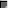 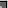 I can identify and explain how textual evidence supports what the author states directly and what he/she implies.I can determine the quality of the evidence used to support what the text says.I can identify and explain areas of the text that are unclear. (RL.8.1)I can identify the theme in a text.I can explore how characters, setting, and plot interact to support and develop a theme.I can summarize a text. (RL.8.2)I can explain how what a character says or does moves the plot of the story forward or reveals more about the character.I can explain how elements of a story work together. (RL.8.3)I can identify several types of figurative language in a text.I can identify the connotative meanings of certain words in a text.I can identify how specific word choices influence the meaning of a text.I can identify how specific word choices influence the meaning and tone of a text.I can identify how the author's analogies or allusions to other texts influence meaning and tone. (RL.8.4)I can compare and contrast two or more different texts.I can explain how the texts' structural differences contribute to their meaning.I can explain how the texts' structural differences contribute to their style. (RL.8.5)I can identify the point of view of the characters or narrator(s) in a text.I can tell the difference between the character's point of view and the audience or reader's point of view.I can analyze how differences in the character's point of view and the reader's point of view create suspense or humor. (RL.8.6)I can explain how a film or live production of a story or drama is similar or different from the original text.I can evaluate how the director's choices to stay with or make changes to the script impact the story. (RL.8.7)I can analyze a piece of fiction and connect its themes, events, or characters to a traditional or religious piece of writing.I can analyze how a traditional or religious piece of writing is transformed into a modern piece. (RL.8.9)I can read complex text independently and proficiently. (RL.8.10)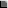 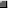 Reading Informational Text Standards – “I CAN” StatementsI can identify the difference between what the author states directly and what he/she implies in the text.I can supply textual evidence to support what the author states directly and what he/she implies. (RI.8.1)I can find a central idea in a text.I can explain how supporting ideas develop the central idea.I can explain how supporting ideas relate to the central idea.I can summarize a text.I can provide an objective summary of the text. (RI.8.2)I can compare individuals, ideas, or events in a text.I can contrast individuals, ideas, or events in a text. (RI.8.3)I can identify figurative language in an informational text.I can identify the connotative meanings of specific words in an informational text.I can identify the technical meaning of words in an informational text.I can identify an analogy and explain how it affects the meaning and tone of an informational text.I can identify an allusion and explain how it affects the meaning and tone of an informational text. (RI.8.4)I can break a paragraph into sentences and identify their functions within that paragraph.I can explain how the sentences support the paragraph's key point. (RI.8.5)I can identify an author’s point of view or purpose in a text.I can identify and explain how the author acknowledges and responds to others' opinions. (RI.8.6)I can identify several different ways to present information on a topic.I can evaluate the advantages and disadvantages of presenting information in various formats. (RI.8.7)I can outline and explain specific claims and supportive evidence in an argument.I can determine whether or not the reasons linking the evidence to the claim are logical.I can determine whether or not there is enough relevant evidence to support the claim.I can determine if unnecessary evidence is introduced. (RI.8.8)I can analyze two or more texts on the same topic to identify examples of conflicting facts or interpretations. (RI.8.9)I can read and comprehend complex literary nonfiction independently and proficiently. (RI.8.10)Writing Standards – “I CAN” StatementsI can write a claim and support it with reasons and evidence. (W.8.1)I can write a claim(s) and distinguish it from a different or opposing claim.I can logically organize reasons and evidence that supports a claim(s). (W.8.1a)I can support my claim(s) by using logical reasons and relevant evidence.I can support my claim(s) with accurate sources of information. (W.8.1b)I can use words, phrases, and clauses to clearly show how claims, counterclaims, reasons, and evidence fit together. (W.8.1c)I can use formal words and language to write about an issue or topic. (W.8.1d)I can end my writing with a concluding statement that backs up the claim(s) in my argument. (W.8.1e)I can write an introduction that presents a topic clearly and previews what is to follow. (W.8.2)I can organize my paper using a clear introduction.I can organize and categorize my information.I can use headings, charts, tables, etc. to add clarification to my paper. (W.8.2a)I can support my topic using facts, definitions, details, and examples. (W.8.2b)I can use a variety of appropriate transitions to show connections between ideas and concepts. (W.8.2c)I can use precise language and vocabulary specific to my topic. (W.8.2d)I can write a formal paper. (W.8.2e)I can write a conclusion that supports the information presented in my paper. (W.8.2f)I can write a logical, detailed narrative about real or imagined events or experiences. (W.8.3)I can hook the reader by introducing ideas, point of view, a narrator, and/or characters.I can organize events in a natural, logical order. (W.8.3a)I can write a narrative using techniques such as dialogue, pacing, description, and reflection.I can use these narrative techniques to develop events, and/or characters. (W.8.3b)I can use transition words and phrases to show order of events, changes in setting, and connections in experiences. (W.8.3c)I can use precise words, relevant description, and sensory details to reveal the action and experiences of the story. (W.8.3d)I can conclude my story by reflecting on the experiences or events I shared. (W.8.3e)I can develop and organize clear and understandable writing which is appropriate for a specific task, purpose, and audience. (W.8.4)I can develop and strengthen my writing by planning, revising, editing, and rewriting.I can write to a specific audience.I can write for a specific purpose.I can improve my writing through feedback from other students or my teacher. (W.8.5)I can use technology to create and publish my writing.I can use technology to show relationships between ideas.I can use technology to work with others during the writing process. (W.8.6)I can research several different resources to answer assigned questions or questions that I create.I can come up with additional questions that relate to the original research and investigate those questions using a variety of resources.I can narrow or broaden my research when appropriate.I can combine multiple sources to demonstrate my understanding of the subject. (W.8.7)I can search specific terms to gather relevant information from many print and digital sources.I can determine if a source is believable and uses correct information.I can quote and paraphrase information from sources without plagiarizing others' words and ideas.I can correctly cite my sources in the text or at the end of my paper. (W.8.8)I can find specific facts, examples, or details in literary or informational text to support my analysis, reflection, and research. (W.8.9)I can routinely write over a shorter or extended time frame for a range of tasks, purposes, and audiences within a particular content area. (W.8.10)Speaking and Listening Standards – “I CAN” StatementsI can communicate and respond to ideas about a variety of topics during discussions. (SL.8.1)I can bring materials that I have read and researched to discussions. (SL.8.1a)I can follow group rules to make decisions and meet specific goals during a discussion. (SL.8.1b)I can ask questions to link others' ideas and answer questions with relevant information. (SL.8.1c)I can consider others' viewpoints, but continue to support my view with evidence. (SL.8.1d)I can determine a purpose behind information presented visually, orally, or in numbers.I can evaluate whether the purpose for presenting information in various formats is motivated by social, commercial, or political reasons. (SL.8.2)I can outline specific claims and link them to a speaker's argument.I can evaluate whether or not the speaker's reasons support the claims in the argument.I can determine whether or not there is enough relevant evidence to support the argument.I can recognize evidence that does not relate to the argument. (SL.8.3)I can give a presentation that makes claims and uses relevant evidence, reasons, and details.I can give a presentation where I use eye contact and a clear, loud voice. (SL.8.4)I can give a presentation using interesting multimedia and visual displays to strengthen my claims and evidence. (SL.8.5)I can adapt the way I speak to a variety of situations and purposes, using correct English when needed. (SL.8.6)Language Standards – “I CAN” StatementsI can use language correctly when writing or speaking.I can define verbals and explain how they work in sentences. (L.8.1a)I can explain the difference between active and passive verbs and use them in sentences. (L.8.1b)I can use verbs in the following forms: indicative, imperative, interrogative, conditional, and subjunctive. (L.8.1c)I can recognize verb shifts between active and passive voices and correct them. I can recognize misused verb forms and correct them. (L.8.1d)I can use correct capitalization, punctuation, and spelling in my writing. (L.8.2)I can use correct punctuation to indicate a pause or break in a sentence. (L.8.2a)I can use an ellipsis to indicate omitted words or phrases. (L.8.2b)I can correct misspelled words in my writing. (L.8.2c)I can demonstrate how language should sound when it is spoken, written, and read.I can use active and passive voice in my writing.I can create a specific effect by using conditional and subjunctive mood. (L.8.3)I can use a variety of strategies to determine what a word or phrase means. (L.8.4)I can determine the meaning of a word through context clues or by the way it is used in a sentence. (L.8.4a)I can determine the meaning of a word through my knowledge of Greek or Latin word parts. (L.8.4b)I can use reference materials to find the pronunciation and meaning of unfamiliar words. (L.8.4c)I can guess at the meaning of a word and then double check to see if I am right by using a dictionary. (L.8.4d)I can identify examples of figurative language.I can recognize how words relate to each other.I can recognize the slight differences in word meanings based on how they are used. (L.8.5)I can identify figures of speech like verbal irony and puns and explain their intended meanings. (L.8.5a)I can clarify a word through examining other words and ideas that are similar or opposite. (L.8.5b)I can explain the difference between the literal meaning of a word and its positive or negative association. (L.8.5c)I can explain what general academic words are and use them in my writing.I can define words and phrases that are specific to language arts and apply them in speaking and writing.I can use various resources to build my vocabulary and help me understand what I read or hear. (L.8.6)